John McGoey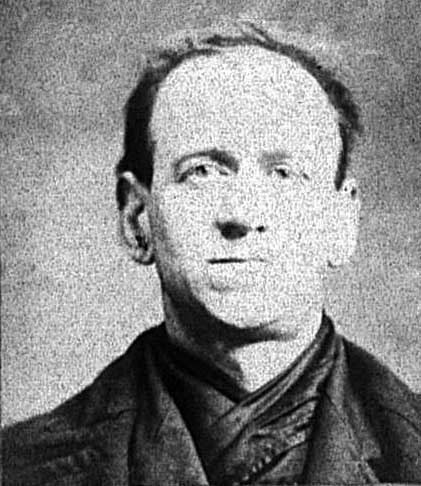 